			Modelo M.IV				Convocatoria de Ayudas para actividades formativas específicas de programas de doctorado de la Universidad de Extremadura0CAMPO TEMÁTICO DE INVESTIGACIÓN ¡Error!Marcador no definido.   Científico¡Error!Marcador no definido.   Tecnológico		¡Error!Marcador no definido.   Ciencias de  	¡Error!Marcador no definido.   Ciencias Sociales¡Error!Marcador no definido.   Humanidades		TIPO DE ACCIÓN A.IV Ayudas para actividades formativas específicas de programas de doctorado de  de ExtremaduraSolicitante:      Programa de Doctorado:      PLAN DE INICIACIÓN A , DESARROLLO TECNOLÓGICO E INNOVACIÓN DE  EXTREMADURA 2022MEMORIA DESCRIPTIVA DE LOS OBJETIVOS PERSEGUIDOS Y EL PLAN DE TRABAJO A DESARROLLAR DURANTE EL PERIODO DE DISFRUTE DE LA AYUDARESUMENINTRODUCCIÓNOBJETIVOSMETODOLOGÍA Y PLAN DE TRABAJO PLAN DE INICIACIÓN A , DESARROLLO TECNOLÓGICOE INNOVACIÓN DE  EXTREMADURA 2022RESUMEN DEL TRABAJO A DESARROLLAR PROPUESTO INTRODUCCIÓNAntecedentes y estado actual de los aspectos científico-técnicos, incluyendo la bibliografía más relevante. OBJETIVOSDeben enumerarse y describirse con claridad y de manera realista  los objetivos concretos que se persiguen.METODOLOGÍA Y PLAN DE TRABAJOSe debe detallar y justificar con precisión la metodología que se propone. Solicitante                                                                                   Coordinador/a del Programa de  DoctoradoFdo.                                                                                                          Fdo. 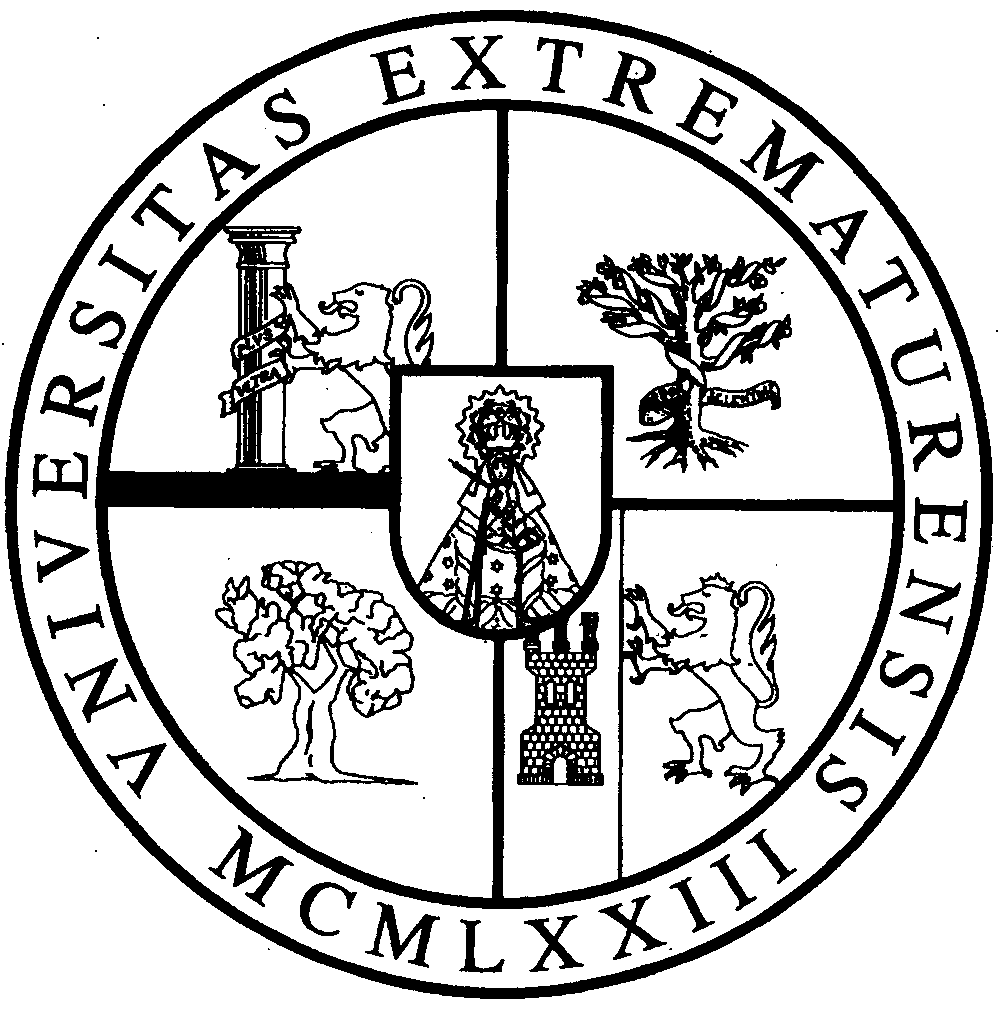 UNIVERSIDAD DE EXTREMADURAVicerrectorado de Investigación y Transferencia Plan de Iniciación a , Desarrollo Tecnológico e Innovación de  de Extremadura 2022RESUMEN (debe ser breve y preciso, exponiendo sólo los aspectos más relevantes y los objetivos propuestos)